PERKINS TOWNSHIP | OAKLAND CEMETERYTours honor Sandusky’s pastAugust 9, 2018 - By Alyssa Wieber, Sandusky RegisterOn Saturday, the Sandusky Library will present a cemetery walk to explore the lives of prominent members of Sandusky history at North Ridge of Oakland Cemetery on Milan Road (U.S. 250).PERKINS TWP.Those who embark on a cemetery tour this weekend will encounter a historical experience. On Saturday, the Sandusky Library will present a cemetery walk to explore the lives of prominent members of Sandusky history at North Ridge of Oakland Cemetery, 2917 Milan Road (U.S. 250). Two separate tours begin at 10:30 a.m. and 2:30 p.m. This unique opportunity will give individuals a chance to learn more about the history of the founding fathers of Sandusky, including early elected officials, lawyers and other individuals who helped shape the city. Participants are not required to pre-register and are asked to meet at Oakland Cemetery. Event coordinators chose Oakland Cemetery because pioneer residents, and those involved with Sandusky history, were buried at this location, with the first burial on May 1, 1850. The cemetery walk comes amid Sandusky’s bicentennial, a yearlong celebration to commemorate the city’s 200th anniversary, with Founders Day weekend approaching on Aug. 18. “We wanted our event to tie in with the week before Founders Day weekend, it just seemed appropriate to use inspiration from the bicentennial celebration,” said Jeremy Angstadt, the Follett House Museum’s service manager.Angstadt mentioned how important it is to reach out and connect with community members. “Reaching out to members of a community and passing down knowledge of history is an important aspect for Follett House Museum,” Angstadt said. “I know how community members in this area are intrigued with history. And I would love to pass down historical knowledge so people can continue to understand our identity and history”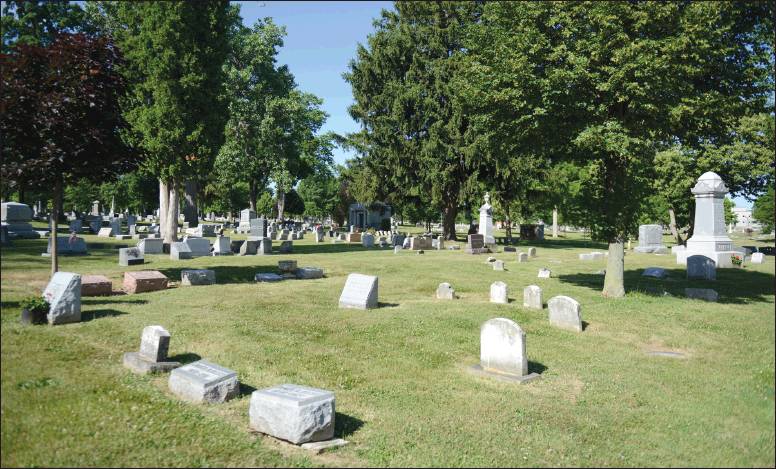 